KEEP PENNSYLVANIA BEAUTIFUL 
LEADERS FOR A BEAUTIFUL PENNSYLVANIA 
SAMPLE SOCIAL MEDIA POSTS 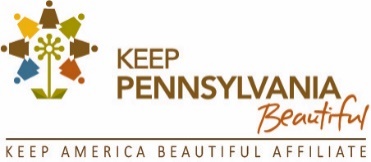 Please use these social media posts in conjunction with the Leaders for a Beautiful Pennsylvania logo. I am a Leader for a Beautiful Pennsylvania. I am extending an invitation to all other leaders in Pennsylvania to join me in taking the pledge to help improve your community. For more information visit www.keeppabeautiful.org and choose Keep it. We can change our communities for the better through cooperation and a little bit of hard work. Join me, (name of leader), for a cleanup of (local park/community area) on (date). Join Keep Pennsylvania Beautiful’s PICK UP PENNSYLVANIA, supporting the Great American Cleanup from March 1 through May 31. Cleanup supplies are available for registered events. Visit www.keeppabeautiful.org and choose Clean It. According to the Pennsylvania Litter Research Study sponsored by Department of Environmental Protection, PennDOT and Keep Pennsylvania Beautiful, there are currently an estimated 500 million pieces of litter on Pennsylvania roadways. Adopt a road or area through Keep Pennsylvania Beautiful and help turn the tide on litter. Visit www.keeppabeautiful.org and Choose Keep It. Take a stand for a cleaner community. Join me in the Leaders for a Beautiful Pennsylvania. For more information visit www.keeppabeautiful.org and choose Keep it. Clean and beautiful communities are the foundation of healthy communities. Visit Keep Pennsylvania Beautiful’s Calendar of Events to find a community improvement event near you. www.keeppabeautiful.org Keep Pennsylvania Beautiful has local affiliates across the state. Find one near you and support their local community improvement efforts by getting involved.  Visit www.keeppabeautiful.org and choose Get Involved. Removing litter from our roads, parks, natural areas and all shared spaces is all of our responsibility. I invite you to roll up your sleeves and help make a difference in your neighborhood by picking up litter from your favorite local area. It benefits the whole community! Visit www.keeppabeautiful.org for community improvement tools and resources. Join Keep Pennsylvania Beautiful’s PICK UP PENNSYLVANIA, supporting the International Coastal Cleanup, from September 1 through October 31. Bags and gloves are available for registered events. Visit www.keeppabeautiful.org and choose Clean It. The benefits of removing roadside litter are broad. It sends a message to travelers that littering and dumping will not be tolerated, removes dangers to people, animals and maintenance equipment, makes our communities more attractive for residents, tourists and potential newcomers and increases property values and community pride. Adopt a municipal road through Keep Pennsylvania Beautiful or a state road through PennDOT. Visit www.keeppabeautiful.org and choose Keep It. According to the Pennsylvania Litter Research Study sponsored by Department of Environmental Protection, PennDOT and Keep Pennsylvania Beautiful, the presence of litter in an area will likely attract more litter. If you see litter, please pick it up and dispose of it properly. To review the study, visit www.keeppabeautiful.org and choose Newsroom and then Publications. Litter begets litter. Help stop the cycle – we encourage you to pick up litter in your favorite space before it attracts more. Among other things, litter affects our soil, water and the quality of life for people and animals. Join me in a cleanup of (park/street/etc.). 